RÉGLEMENTATION ET PERFORMANCES THERMIQUES DE L'ITESOLUTION POUR L'ISOLATION THERMIQUE PAR L'EXTERIEUR (ITE) DU PANNEAU ISOLANTCalcul du coefficient de transmission surfacique d’une paroi :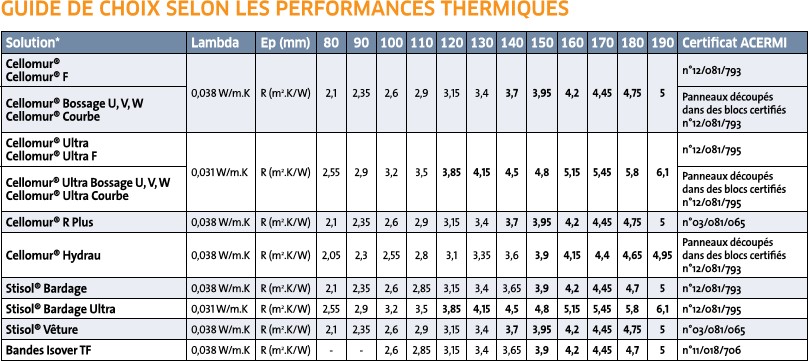 U = 1 Ret	R =  Rsi + Rse +  (	e) +  ( Ru )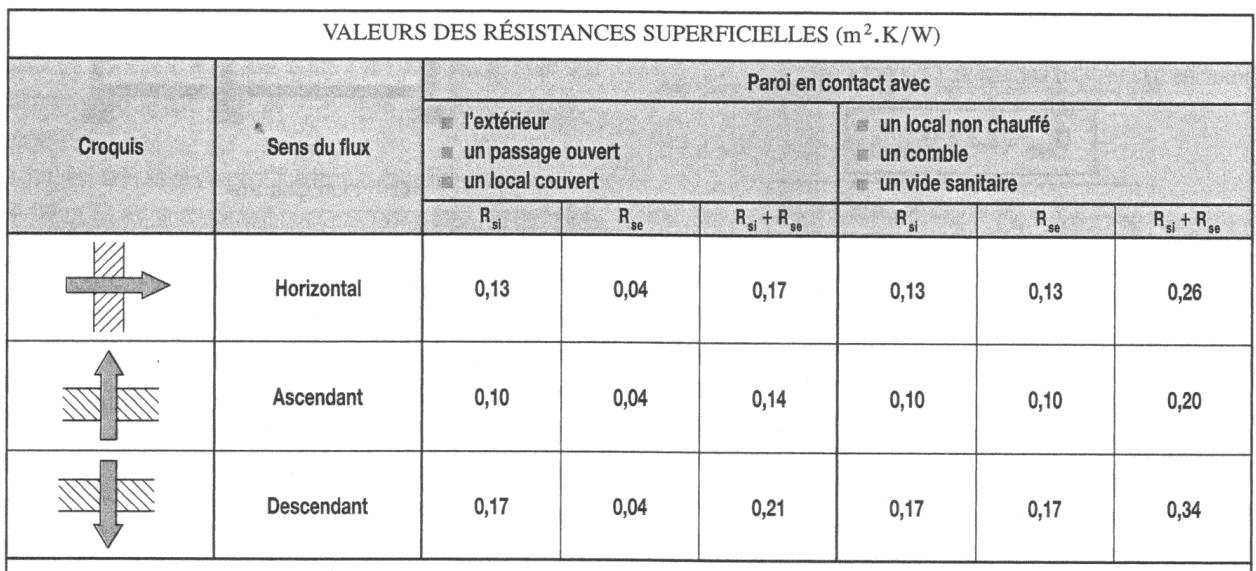 Valeurs des coefficients de transmission surfacique « garde fous » RT 2012 :	Caractéristiques des matériaux :EXTRAIT RÉGLEMENTATION ACOUSTIQUE ET PMR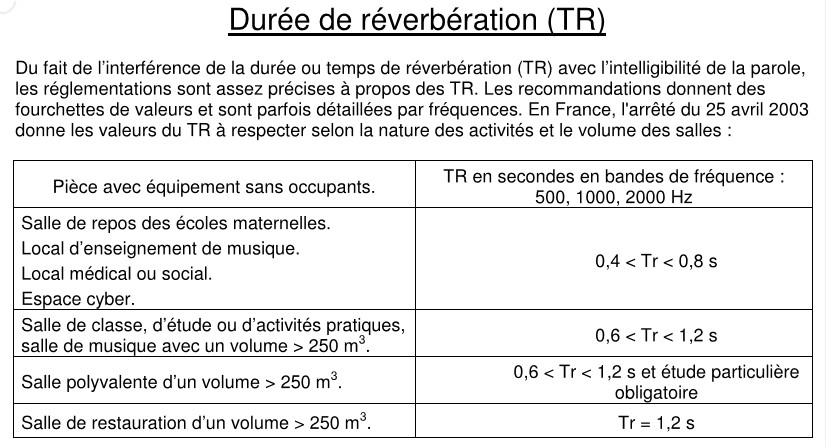 Le temps de réverbérationLe temps de réverbération est le temps nécessaire à un son pour être réduit de 60 décibels (un millionième de son intensité initiale) souvent appelé T60.Pour bénéficier d’une bonne acoustique dans un lieu d’habitation, notamment dans le cas d’écoute de musique, le temps de réverbération optimal pour les fréquences moyennes (vers 1000 Hz) doit être compris entre 0,7 et 0,6 secondes. Pour une pièce dédiée à la reproduction électronique du son, un temps légèrement inférieur à 0,6 seconde est conseillé.Si vous n'avez pas la possibilité de mesurer le temps de réverbération il est possible de le calculer avec la méthode de Sabine. Elle permet d’estimer simplement le comportement d’un local par calcul du temps de réverbération pour différentes fréquences. Le temps de réverbération varie proportionnellement au volume et inversement proportionnellement à l’aire d’absorption équivalente, la formule de Sabine est la suivante :Tr Temps de réverbération en secondes [s] Tableau de facteur d’absorption de différents matériauxEXTRAIT RÉGLEMENTATION PMR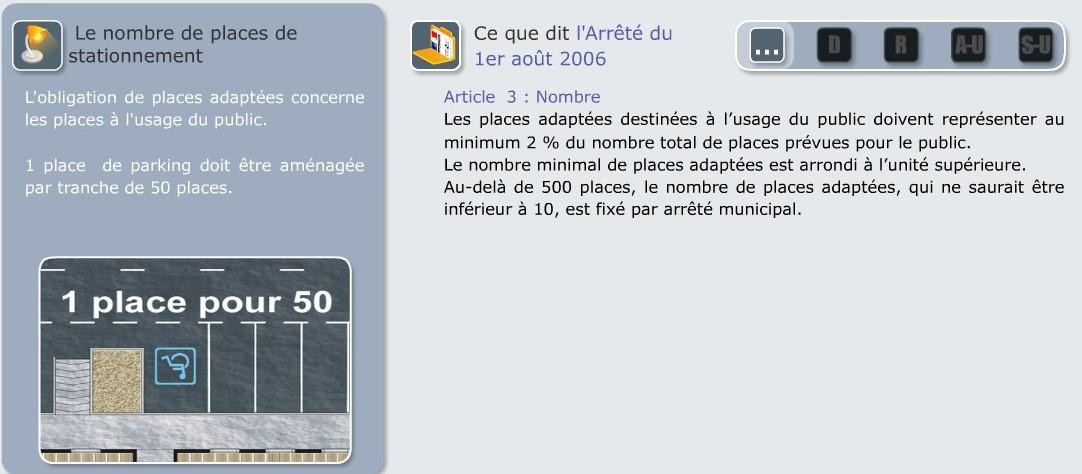 EXTRAITS DOCUMENTS TECHNIQUES KNAUF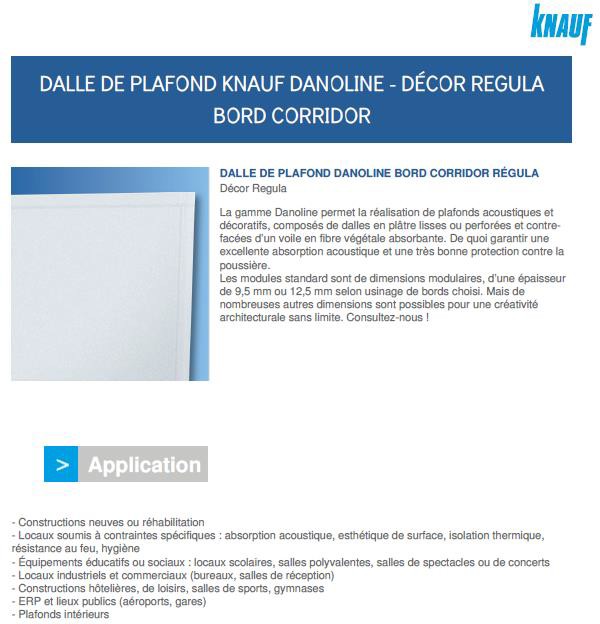 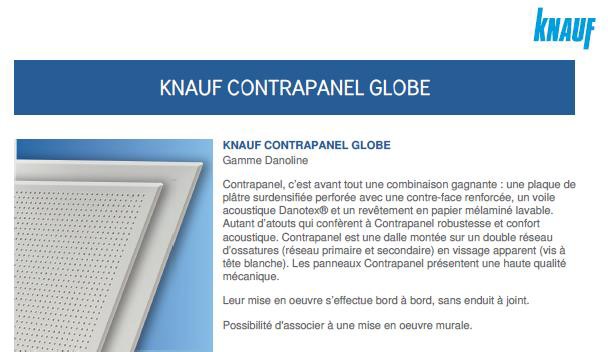 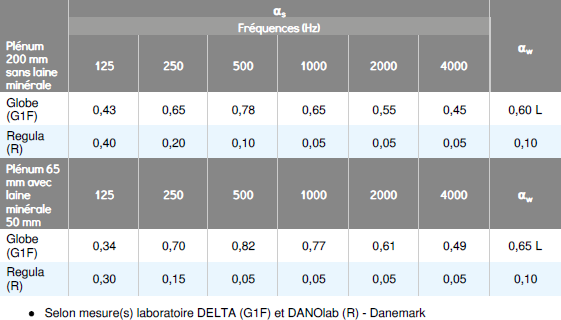 EXTRAITS DTU 25.41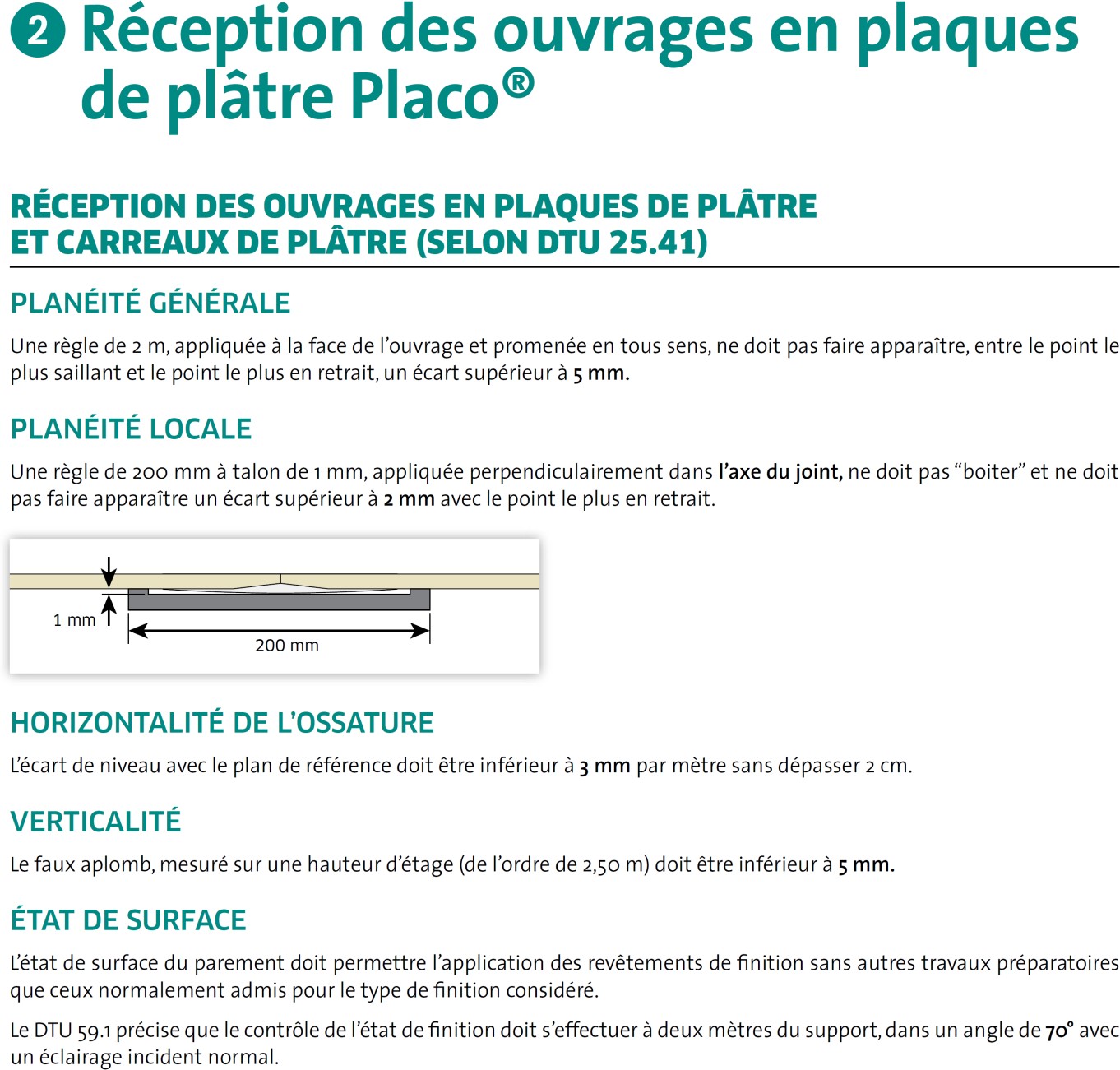 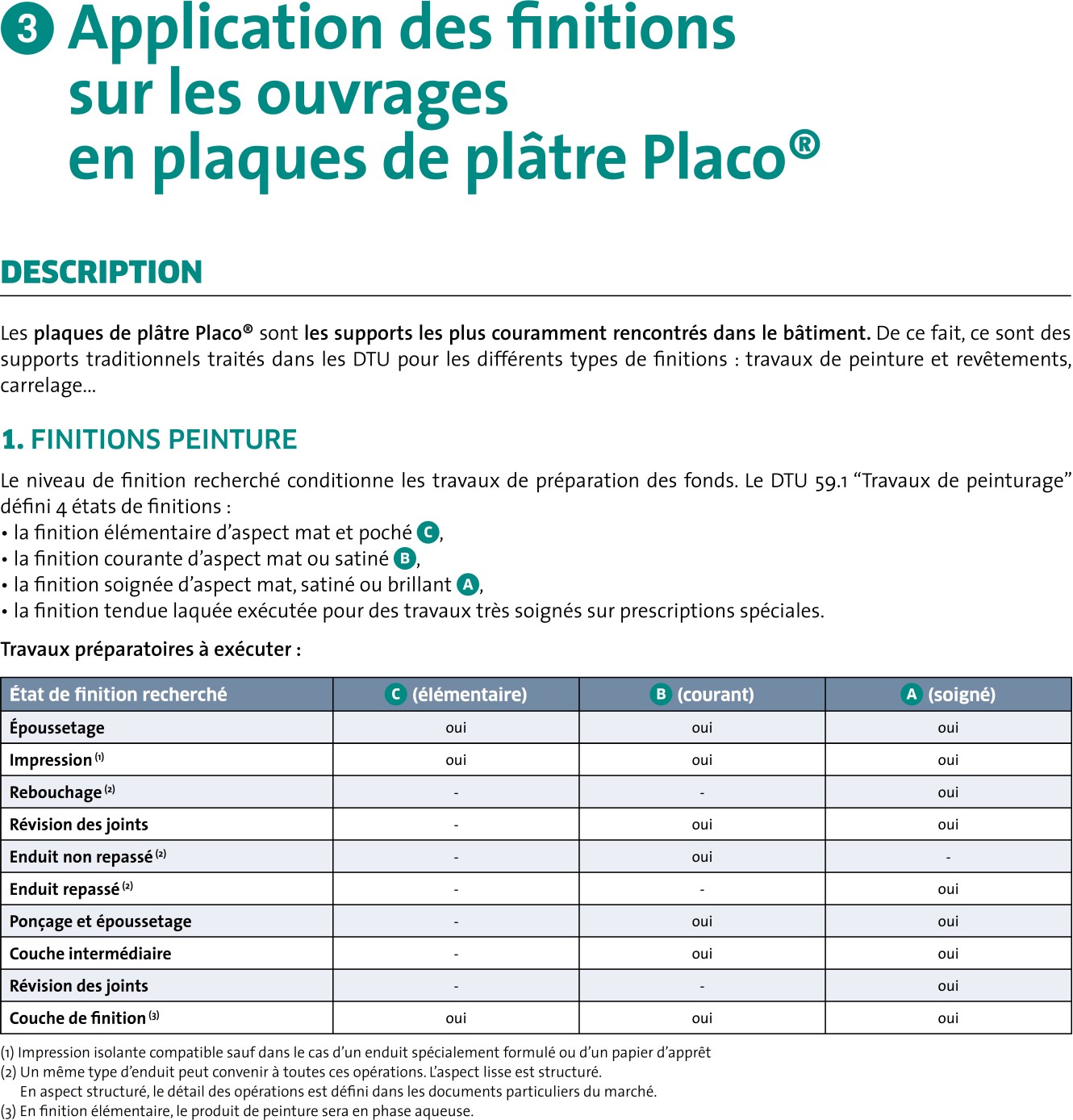 EXTRAITS DTU 59.1RÉCEPTION DES OUVRAGES EN PEINTURE DTU 59.1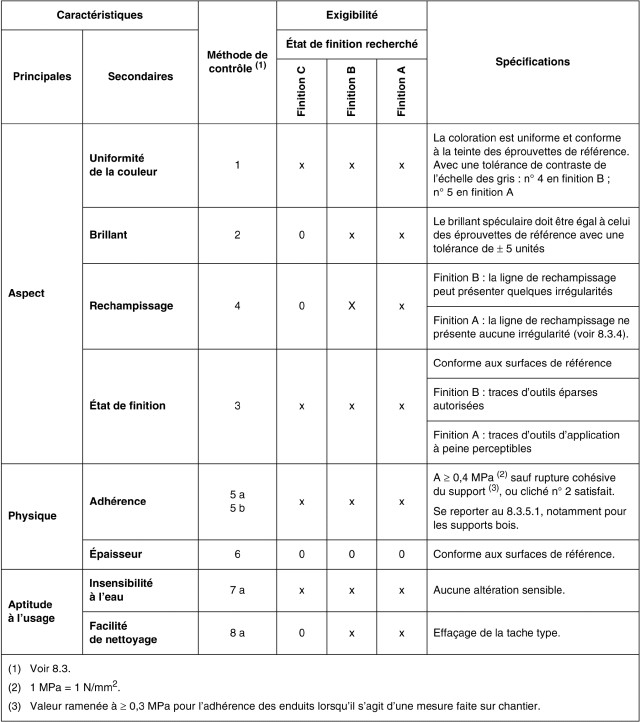 UNIFORMITÉ DE LA COULEUR :La couleur est identique à l’échantillon de référence. Appréciation visuelleBRILLANCELe brillant spéculaire doit être égal à l’échantillon de référence à l'aide d'un réflectomètre ou brillance mètreRECHAMPISSAGE :La ligne de réchampissage ne doit présenter aucunes irrégularités Appréciation visuelleÉTAT DE FINITIONConforme aux surfaces de référence Aucunes traces d’outils autorisés Appréciation visuelleINSENSIBILITÉ A L’EAUHumidification du support à l’aide d’une éponge pendant 30 minutes.Après dix minutes de séchage, aucun gonflement ni ramollissement du feuil de peinture ne doit être constaté.Appréciation visuelleADHÉRENCECette méthode est une transposition « chantier » de la norme NF EN ISO 4624. Sa résistance se mesure grâce à un dynamomètreAPTITUDE AU NETTOYAGEL'essai consiste à tacher la peinture avec une gouache de coloris terre d'ombre et à laisser agir pendant 5 min.Le nettoyage est réalisé avec une éponge naturelle imbibée d'eau.Après 10 allers et retours, rincer à l'eau claire et laisser sécher pendant 30 min. Noter la disparition éventuelle de la tâche.SOMMAIRESOMMAIREPage de garde…………………………………………………………………….R.S. 1 / 6Réglementation et performances thermiques de l'ITE………………..……R.S. 2 / 6Réglementation acoustique et PMR……………….……..…….……………R.S. 3 / 6Extraits documentations techniques KNAUF…..……………….…….……R.S. 4 / 6Extraits DTU 25.41 …………..……………………………………….…………R.S. 5 / 6Extraits DTU 59.1…..……………….……………………………………….……R.S. 6 / 6